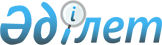 Бейнеу аудандық мәслихатының 2017 жылғы 7 наурыздағы № 10/86 "Бейнеу аудандық мәслихатының аппараты" мемлекеттік мекемесінің "Б" корпусы мемлекеттік әкімшілік қызметшілерінің қызметін бағалаудың әдістемесін бекіту туралы" шешіміне өзгеріс енгізу туралы
					
			Күшін жойған
			
			
		
					Маңғыстау облысы Бейнеу аудандық мәслихатының 2017 жылғы 5 шілдедегі № 14/116 шешімі. Маңғыстау облысы Әділет департаментінде 2017 жылғы 8 тамызда № 3396 болып тіркелді. Күші жойылды- Маңғыстау облысы Бейнеу аудандық мәслихатының 2018 жылғы 16 наурыздағы № 21/172 шешімімен
      Ескерту. Күші жойылды - Маңғыстау облысы Бейнеу аудандық мәслихатының 16.03.2018 № 21/172 шешімімен (алғашқы ресми жарияланған күнінен кейін күнтізбелік он күн өткен соң қолданысқа енгізіледі).

      РҚАО-ның ескертпесі.

      Құжаттың мәтінінде түпнұсқаның пунктуациясы мен орфографиясы сақталған.
      Қазақстан Республикасының 2015 жылғы 23 қарашадағы "Қазақстан Республикасының мемлекеттік қызметі туралы" және 2016 жылғы 6 сәуірдегі "Құқықтық актілер туралы" Заңдарына сәйкес, Бейнеу аудандық мәслихаты ШЕШІМ ҚАБЫЛДАДЫ:
      1. Бейнеу аудандық мәслихатының 2017 жылғы 7 наурыздағы №10/86 "Бейнеу аудандық мәслихатының аппараты" мемлекеттік мекемесінің "Б" корпусы мемлекеттік әкімшілік қызметшілерінің қызметін бағалаудың әдістемесін бекіту туралы" шешіміне (нормативтік құқықтық актілерді мемлекеттік тіркеу Тізілімінде №3327 болып тіркелген, 2017 жылғы 13 сәуірде Қазақстан Республикасы нормативтік құқықтық актілерді электрондық түрдегі Эталондық бақылау банкінде жарияланған) мынадай өзгеріс енгізілсін:
      көрсетілген шешімнің орыс тіліндегі 2 тармағына өзгеріс енгізілді, мемлекеттік тіліндегі мәтіні өзгеріссіз қалдырылсын;
      көрсетілген шешіммен бекітілген "Бейнеу аудандық мәслихатының аппараты" мемлекеттік мекемесінің "Б" корпусы мемлекеттік әкімшілік қызметшілерінің қызметін бағалаудың әдістемесінде:
      34 тармақта:
      3) тармақша мынадай редакцияда жазылсын:
      "3) осы Әдістемеге 4-қосымшаға сәйкес нысан бойынша Комиссия отырысы хаттамасының жобасын тапсырады.".
      2. "Бейнеу аудандық мәслихатының аппараты" мемлекеттік мекемесі (аппарат басшысы Б.Түйешиев) осы шешімнің әділет органдарында мемлекеттік тіркелуін, оның Қазақстан Республикасы нормативтік құқықтық актілерінің эталондық бақылау банкінде және бұқаралық ақпарат құралдарында ресми жариялануын қамтамасыз етсін.
      3. Осы шешімнің орындалуын бақылау Бейнеу аудандық мәслихаты аппаратының басшысына (Б.Түйешиев) жүктелсін.
      4. Осы шешім әділет органдарында мемлекеттік тіркелген күннен бастап күшіне енеді және ол алғашқы ресми жарияланған күнінен кейін күнтізбелік он күн өткен соң қолданысқа енгізіледі. 
					© 2012. Қазақстан Республикасы Әділет министрлігінің «Қазақстан Республикасының Заңнама және құқықтық ақпарат институты» ШЖҚ РМК
				
      Сессия төрағасы

Т.Жақсылықова

      Аудандық мәслихат хатшысы

А.Ұлұқбанов
